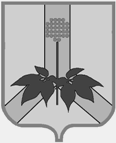 АДМИНИСТРАЦИЯ ДАЛЬНЕРЕЧЕНСКОГО МУНИЦИПАЛЬНОГО РАЙОНАПОСТАНОВЛЕНИЕ06 декабря 2022г                     г. Дальнереченск                                  № 693 -па                            Об утверждении перечня главных администраторов доходов бюджета Дальнереченского муниципального района на 2023 годВ соответствии с Бюджетным кодексом Российской Федерации, Федеральным Законом от 06.10.2003г № 131-ФЗ «Об общих принципах организации местного самоуправления в Российской Федерации»,  постановлениями  Правительства Российской Федерации от 16 сентября 2021года №1568 «Об утверждении общих требований к закреплению за органами государственной власти (государственными органами) субъекта Российской Федерации, органами управления территориальными фондами обязательного медицинского страхования, органами местного самоуправления, органами местной администрации полномочий главного администратора источников финансирования дефицита бюджета и к утверждению перечня главных администраторов источников финансирования дефицита бюджета субъекта Российской Федерации, бюджета территориального фонда обязательного медицинского страхования, местного бюджета», и  от 16 сентября 2021 г. № 1569 «Об утверждении общих требований к закреплению за органами государственной власти (государственными органами) субъекта Российской Федерации, органами управления территориальными фондами обязательного медицинского страхования, органами местного самоуправления, органами местной администрации полномочий главного администратора доходов бюджета и к утверждению перечня главных администраторов доходов бюджета субъекта Российской федерации, бюджета территориального фонда обязательного медицинского страхования, местного бюджета», администрация Дальнереченского муниципального района ПОСТАНОВЛЯЕТ:1.Утвердить прилагаемые: -перечень главных администраторов доходов бюджета Дальнереченского муниципального района - органов местного самоуправления, органов администрации Дальнереченского муниципального района и созданных ими муниципальных казенных учреждений, закрепляемые за ними виды (подвиды) доходов бюджета Дальнереченского муниципального района согласно приложению №1;-перечень главных администраторов доходов бюджета Дальнереченского муниципального района – органов государственной власти Приморского края и закрепляемые за ними виды (подвиды) доходов бюджета Дальнереченского муниципального района согласно приложению №2.-перечень главных администраторов источников финансирования дефицита бюджета Дальнереченского муниципального района согласно приложению №3;-порядок и сроки внесения изменений в перечень главных администраторов доходов бюджета Дальнереченского муниципального района согласно приложению №4.2.  Настоящее постановление подлежит размещению на официальном сайте администрации Дальнереченского муниципального района.          3. Контроль за исполнением настоящего постановления возложить на заместителя главы администрации Попова А.Г.         4. Настоящее постановление вступает в силу со дня его официального опубликования и применяется к правоотношениям, возникающим при составлении и исполнении бюджета Дальнереченского муниципального района, начиная с бюджета на 2023 год и на плановый период 2024 и 2025 годов. Глава Дальнереченского  муниципального района                                                                     В.С. Дернов                                                                                                Приложение №1                      к постановлению администрации   Дальнереченского муниципального                         района                06 декабря 2022г.       №693 -паПеречень главных администраторов доходов бюджета Дальнереченского муниципального района –органов местного самоуправления, органов администрации Дальнереченского муниципального района и созданных ими муниципальных казенных учреждений, закрепляемые за ними виды (подвиды) доходов бюджета Дальнереченского муниципального района1 - государственная пошлина за выдачу разрешения на установку рекламной конструкции (основной платеж)2 - государственная пошлина за выдачу разрешения на установку рекламной конструкции (прочие поступления)3 - плата за пользование жилым помещением (плата за наем) муниципального жилого фонда                                                                                                Приложение №2                      к постановлению администрации   Дальнереченского муниципального                         района                 06 декабря 2022г.       № 693 -паПеречень главных администраторов доходов бюджета Дальнереченского муниципального района – органов государственной власти Приморского края и закрепляемые за ними виды (подвиды) доходов бюджета Дальнереченского муниципального района                                                                Приложение №3                     к постановлению администрацииДальнереченского муниципального                                                                       района                       «06» декабря        № 693 -па_____Перечень главных администраторов источников внутреннегофинансирования дефицита районного бюджета                                                                                                Приложение №4                    к постановлению администрацииДальнереченского муниципального района            «06» декабря   №693   -паПорядок и сроки внесения изменений в перечень главных администраторов доходов бюджета Дальнереченского муниципального района1.Настоящие Порядок и сроки устанавливают правила и сроки внесения изменений в перечень главных администраторов доходов бюджета Дальнереченского муниципального района (далее Перечень).2. Предложения по внесению изменений в Перечень (далее - Предложение) направляются в финансовый орган Дальнереченского муниципального района (далее – финансовый орган).3. Предложения в финансовый орган направляют органы местного самоуправления Дальнереченского муниципального района, осуществляющие бюджетные полномочия главных администраторов доходов бюджета Дальнереченского муниципального района (далее Заявители). 4. Рассмотрение финансовым органом Предложений осуществляется в течение 3-х рабочих дней со дня их поступления.5. По итогам рассмотрения Предложений финансовый орган в срок, установленный пунктом 4 настоящего Порядка:   -разрабатывает соответствующий проект постановления администрации Дальнереченского муниципального района и информирует Заявителя;    -или в письменном виде информирует Заявителя об отказе в согласовании предложения с указанием причин отказа.           6. Основаниями для отказа в согласовании Предложения являются:
отсутствие в нормативно-правовом акте Министерства финансов 
Российской Федерации, устанавливающем коды классификации видов доходов бюджетов и соответствующие им коды аналитической группы подвидов доходов бюджетов кода, предлагаемого заявителем к включению в Перечень;- несоответствие наименования кода вида (подвида) дохода бюджета коду вида (подвида) дохода бюджета Дальнереченского муниципального района.7. После устранения несоответствия, указанного в третьем абзаце пункта 6 настоящего Порядка, послужившего основанием для отказа в согласовании предложения, заявитель может направить в финансовый орган предложение о внесении изменений в Перечень повторно.Код бюджетной классификации Российской ФедерацииКод бюджетной классификации Российской ФедерацииНаименование главного администратора доходов бюджета Дальнереченского муниципального района// наименование кода вида (подвида) доходов бюджета Дальнереченского муниципального районаглавного администратора доходовКод группы, подгруппы, статьи и вида дохода бюджетаНаименование главного администратора доходов бюджета Дальнереченского муниципального района// наименование кода вида (подвида) доходов бюджета Дальнереченского муниципального района123Администрация Дальнереченского муниципального района Приморского края0011 08 07150 01 1000 110Государственная пошлина за выдачу разрешения на установку рекламной конструкции10011 08 07150 01 4000 110Государственная пошлина за выдачу разрешения на установку рекламной конструкции20011 11 05013 05 0000 120Доходы, получаемые в виде арендной платы за земельные участки, государственная собственность на которые не разграничена и которые расположены в границах сельских поселений и межселенных территорий муниципальных районов, а также средства от продажи права на заключение договоров аренды указанных земельных участков0011 11 05025 05 0000 120Доходы, получаемые в виде арендной платы, а также средства от продажи права на заключение договоров аренды за земли, находящиеся в собственности муниципальных районов (за исключением земельных участков муниципальных бюджетных и автономных учреждений)0011 11 05035 05 0000 120Доходы от сдачи в аренду имущества, находящегося в оперативном управлении органов управления муниципальных районов и созданных ими учреждений (за исключением имущества муниципальных бюджетных и автономных учреждений)0011 11 05075 05 0000 120Доходы от сдачи в аренду имущества, составляющего казну муниципальных районов (за исключением земельных участков)0011 11 05313 05 0000 120Плата по соглашениям об установлении сервитута, заключенным органами местного самоуправления муниципальных районов, органами местного самоуправления сельских поселений, государственными или муниципальными предприятиями либо государственными или муниципальными учреждениями в отношении земельных участков, государственная собственность на которые не разграничена и которые расположены в границах сельских поселений и межселенных территорий муниципальных районов0011 11 09045 05 0000 120Прочие поступления от использования имущества, находящегося в собственности муниципальных районов (за исключением имущества муниципальных бюджетных и автономных учреждений, а также имущества муниципальных унитарных предприятий, в том числе казенных)30011 13 01075 05 0000 130Доходы от оказания информационных услуг органами местного самоуправления муниципальных районов, казенными учреждениями муниципальных районов0011 13 01995 05 0000 130Прочие доходы от оказания платных услуг (работ) получателями средств бюджетов муниципальных районов0011 13 02065 05 0000 130Доходы, поступающие в порядке возмещения расходов, понесенных в связи с эксплуатацией имущества муниципальных районов0011 13 02995 05 0000 130Прочие доходы от компенсации затрат бюджетов муниципальных районов0011 14 02052 05 0000 410Доходы от реализации имущества, находящегося в оперативном управлении учреждений, находящихся в ведении органов управления муниципальных районов (за исключением имущества муниципальных бюджетных и автономных учреждений), в части реализации основных средств по указанному имуществу0011 14 02053 05 0000 410Доходы от реализации иного имущества, находящегося в собственности муниципальных районов (за исключением имущества муниципальных бюджетных и автономных учреждений, а также имущества муниципальных унитарных предприятий, в том числе казенных), в части реализации основных средств по указанному имуществу0011 14 02053 05 0000 440Доходы от реализации иного имущества, находящегося в собственности муниципальных районов (за исключением имущества муниципальных бюджетных и автономных учреждений, а также имущества муниципальных унитарных предприятий, в том числе казенных), в части реализации материальных запасов по указанному имуществу0011 14 06013 05 0000 430Доходы от продажи земельных участков, государственная собственность на которые не разграничена и которые расположены в границах сельских поселений и межселенных территорий муниципальных районов0011 14 06025 05 0000 430Доходы от продажи земельных участков, находящихся в собственности муниципальных районов (за исключением земельных участков муниципальных бюджетных и автономных учреждений)0011 15 02050 05 0000 140Платежи, взимаемые органами местного самоуправления (организациями) муниципальных районов за выполнение определенных функций0011 16 02020 02 0000 140Административные штрафы, установленные законами субъектов Российской Федерации об административных правонарушениях, за нарушение муниципальных правовых актов0011 16 07010 05 0000 140Штрафы, неустойки, пени, уплаченные в случае просрочки исполнения поставщиком (подрядчиком, исполнителем) обязательств, предусмотренных муниципальным контрактом, заключенным муниципальным органом, казенным учреждением муниципального района0011 16 07090 05 0000 140Иные штрафы, неустойки, пени, уплаченные в соответствии с законом или договором в случае неисполнения или ненадлежащего исполнения обязательств перед муниципальным органом, (муниципальным казенным учреждением) муниципального района0011 16 10081 05 0000 140 Платежи в целях возмещения ущерба при расторжении муниципального контракта, заключенного с муниципальным органом муниципального района (муниципальным казенным учреждением), в связи с односторонним отказом исполнителя (подрядчика) от его исполнения (за исключением муниципального контракта, финансируемого за счет средств муниципального дорожного фонда)0011 16 10123 01 0051 140Доходы от денежных взысканий (штрафов), поступающие в счет погашения задолженности, образовавшейся до 1 января 2020 года, подлежащие зачислению в бюджет муниципального образования по нормативам, действовавшим в 2019 году (доходы бюджетов муниципальных районов за исключением доходов, направляемых на формирование муниципального дорожного фонда, а также иных платежей в случае принятия решения финансовым органом муниципального образования о раздельном учете задолженности)0011 16 11050 01 0000 140Платежи по искам о возмещении вреда, причиненного окружающей среде, а также платежи, уплачиваемые при добровольном возмещении вреда, причиненного окружающей среде (за исключением вреда, причиненного окружающей среде на особо охраняемых природных территориях, а также вреда, причиненного водным объектам), подлежащие зачислению в бюджет муниципального образования0011 16 11064 01 0000 140Платежи, уплачиваемые в целях возмещения вреда, причиняемого автомобильным дорогам местного значения транспортными средствами, осуществляющими перевозки тяжеловесных и (или) крупногабаритных грузов0011 17 01050 05 0000 180Невыясненные поступления, зачисляемые в бюджеты муниципальных районов0011 17 05050 05 0000 180Прочие неналоговые доходы бюджетов муниципальных районов       0011 17 15030 05 0000 150Инициативные платежи, зачисляемые в бюджет муниципальных районов0012 02 25467 05 0000 150Субсидии бюджетам муниципальных районов на обеспечение развития и укрепления материально-технической базы домов культуры в населенных пунктах с числом жителей до 50 тыс. человек0012 02 29999 05 0000 150Прочие субсидии бюджетам муниципальных районов0012 02 30024 05 0000 150Субвенции бюджетам муниципальных районов на выполнение передаваемых полномочий субъектов Российской Федерации0012 02 35082 05 0000 150Субвенции бюджетам муниципальных районов на предоставление жилых помещений детям-сиротам и детям, оставшимся без попечения родителей, лицам из их числа по договорам найма специализированных жилых помещений0012 02 35120 05 0000 150Субвенции бюджетам муниципальных районов на осуществление полномочий по составлению (изменению) списков кандидатов в присяжные заседатели федеральных судов общей юрисдикции в Российской Федерации0012 02 35930 05 0000 150Субвенции бюджетам муниципальных районов на государственную регистрацию актов гражданского состояния0012 02 36900 05 0000 150Единая субвенция бюджетам муниципальных районов из бюджета субъекта Российской Федерации0012 02 39999 05 0000 150Прочие субвенции бюджетам муниципальных районов0012 02 49999 05 0000 150Прочие межбюджетные трансферты, передаваемые бюджетам муниципальных районов0012 18 05030 05 0000 150Доходы бюджетов муниципальных районов от возврата иными организациями остатков субсидий прошлых лет0012 19 60010 05 0000 150Возврат прочих остатков субсидий, субвенций и иных межбюджетных трансфертов, имеющих целевое назначение, прошлых лет из бюджетов муниципальных районовДума Дальнереченского муниципального района002113 02995 05 0000 150Прочие доходы от компенсации затрат бюджетов муниципальных районовМуниципальное казенное учреждение «Управление народного образования» Дальнереченского муниципального района Приморского края0031 13 01995 05 0000 130Прочие доходы от оказания платных услуг (работ) получателями средств бюджетов муниципальных районов0031 13 02995 05 0000 130Прочие доходы от компенсации затрат муниципальных районов0031 16 07010 05 0000 140Штрафы, неустойки, пени, уплаченные в случае просрочки исполнения поставщиком (подрядчиком, исполнителем) обязательств, предусмотренных муниципальным контрактом, заключенным муниципальным органом, казенным учреждением муниципального района0031 17 01050 05 0000 180Невыясненные поступления, зачисляемые в бюджет муниципальных районов0031 17 05050 05 0000 180Прочие неналоговые поступления, зачисляемые в бюджет муниципальных районов0032 02 25097 05 0000 150Субсидии бюджетам муниципальных образований на создание в общеобразовательных организациях, расположенных в сельской местности, условий для занятия физической культурой и спортом0032 02 25750 05 0000 150Субсидии бюджетам сельских поселений на реализацию мероприятий по модернизации школьных систем образования0032 02 29999 05 0000 150Прочие субсидии бюджетам муниципальных районов0032 02 30024 05 0000 150Субвенции бюджетам муниципальных районов на выполнение передаваемых полномочий субъектов Российской Федерации0032 02 30029 05 0000 150Субвенции бюджетам муниципальных районов на компенсацию части платы, взимаемой с родителей (законных представителей) за присмотр и уход за детьми, посещающими образовательные организации, реализующие образовательные программы дошкольного образования0032 02 35304 05 0000 150Субвенции бюджетам городских округов на организацию бесплатного горячего питания обучающихся, получающих начальное общее образование в государственных и муниципальных образовательных организациях0032 02 45303 05 0000 150Межбюджетные трансферты, передаваемые бюджетам муниципальных районов на ежемесячное денежное вознаграждение за классное руководство педагогическим работникам государственных и муниципальных общеобразовательных организацийКонтрольно-счетная палата Дальнереченского муниципального района0041 17 01050 05 0000 180Невыясненные поступления, зачисляемые в бюджет муниципальных районов0042 02 40014 05 0000 150Межбюджетные трансферты, передаваемые бюджетам муниципальных районов из бюджетов поселений на осуществление части полномочий по решению вопросов местного значения в соответствии с заключенными соглашениямиУправление финансов администрации Дальнереченского муниципального района Приморского края9451 17 01050 05 0000 180Невыясненные поступления, зачисляемые  в бюджеты муниципальных районов9451 17 05050 05 0000 180Прочие неналоговые доходы бюджетов муниципальных районов9451 17 15030 05 0000 150Инициативные платежи, зачисляемые в бюджет муниципальных районов9452 02 15001 05 0000 150Дотации бюджетам муниципальных районов на выравнивание бюджетной обеспеченности из бюджета субъекта Российской Федерации9452 02 15002 05 0000 150Дотации бюджетам муниципальных районов на поддержку мер по обеспечению сбалансированности бюджетов9452 02 19999 05 0000 150Прочие дотации бюджетам муниципальных районов945 2 02 29999 05 0000 150Прочие субсидии бюджетам муниципальных районов9452 02 30024 05 0000 150Субвенции бюджетам муниципальных районов на выполнение передаваемых полномочий субъектов Российской Федерации9452 02 40014 05 0000 150Межбюджетные трансферты, передаваемые бюджетам муниципальных районов из бюджетов поселений на осуществление части полномочий по решению вопросов местного значения в соответствии с заключенными соглашениями945 2 02 49999 05 0000 150Прочие межбюджетные трансферты, передаваемые бюджетам муниципальных районов9452 08 05000 05 0000 150Перечисления из бюджетов муниципальных районов (в бюджеты муниципальных районов) для осуществления возврата (зачета) излишне уплаченных или излишне взысканных сумм налогов, сборов и иных платежей, а также сумм процентов за несвоевременное осуществление такого возврата и процентов, начисленных на излишне взысканные суммыКод бюджетной классификацииКод бюджетной классификацииНаименование главного администратора доходов бюджета Дальнереченского муниципального района// наименование кода вида (подвида) доходов бюджета Дальнереченского муниципального районаглавного администратора доходовКод группы, подгруппы, статьи и вида дохода бюджетаНаименование главного администратора доходов бюджета Дальнереченского муниципального района// наименование кода вида (подвида) доходов бюджета Дальнереченского муниципального района123Дальневосточное межрегиональное управление Федеральной службы по надзору в сфере природопользования0481 12 01010 01 0000 120Плата за выбросы загрязняющих веществ в атмосферный воздух стационарными объектами0481 12 01030 01 0000 120Плата за сбросы загрязняющих веществ в водные объекты0481 12 01041 01 0000 120Плата за размещение отходов производства0481 16 10123 01 0051 140Доходы от денежных взысканий (штрафов), поступающие в счет погашения задолженности, образовавшейся до 1 января 2020 года, подлежащие зачислению в бюджет муниципального образования по нормативам, действовавшим в 2019 году (доходы бюджетов муниципальных районов за исключением доходов, направляемых на формирование муниципального дорожного фонда, а также иных платежей в случае принятия решения финансовым органом муниципального образования о раздельном учете задолженностиПриморское территориальное управление Федерального агентства по рыболовству076 1 16 10123 01 0051 140Доходы от денежных взысканий (штрафов), поступающие в счет погашения задолженности, образовавшейся до 1 января 2020 года, подлежащие зачислению в бюджет муниципального образования по нормативам, действовавшим в 2019 году (доходы бюджетов муниципальных районов за исключением доходов, направляемых на формирование муниципального дорожного фонда, а также иных платежей в случае принятия решения финансовым органом муниципального образования о раздельном учете задолженности)Управление Федерального казначейства по Приморскому краю1001 03 02231 01 0000 110Доходы от уплаты акцизов на дизельное топливо, подлежащие распределению между бюджетами субъектов Российской Федерации и местными бюджетами с учетом установленных дифференцированных нормативов отчислений в местные бюджеты (по нормативам, установленным федеральным законом о федеральном бюджете в целях формирования дорожных фондов субъектов Российской Федерации)1001 03 02241 01 0000 110Доходы от уплаты акцизов на моторные масла для дизельных и (или) карбюраторных (инжекторных) двигателей, подлежащие распределению между бюджетами субъектов Российской Федерации и местными бюджетами с учетом установленных дифференцированных нормативов отчислений в местные бюджеты (по нормативам, установленным федеральным законом о федеральном бюджете в целях формирования дорожных фондов субъектов Российской Федерации)1001 03 02251 01 0000 110Доходы от уплаты акцизов на автомобильный бензин, подлежащие распределению между бюджетами субъектов Российской Федерации и местными бюджетами с учетом установленных дифференцированных нормативов отчислений в местные бюджеты (по нормативам, установленным федеральным законом о федеральном бюджете в целях формирования дорожных фондов субъектов Российской Федерации)1001 03 02261 01 0000 10Доходы от уплаты акцизов на прямогонный бензин, подлежащие распределению между бюджетами субъектов Российской Федерации и местными бюджетами с учетом установленных дифференцированных нормативов отчислений в местные бюджеты (по нормативам, установленным федеральным законом о федеральном бюджете в целях формирования дорожных фондов субъектов Российской Федерации)Управление Федеральной налоговой  по Приморскому краю1821 01 02010 01 0000 110Налог на доходы физических лиц с доходов, источником которых является налоговый агент, за исключением доходов, в отношении которых исчисление и уплата налога осуществляются в соответствии со статьями 227, 227.1 и 228 Налогового кодекса Российской Федерации1821 01 02020 01 0000 110Налог на доходы физических лиц с доходов, полученных от осуществления деятельности физическими лицами, зарегистрированными в качестве индивидуальных предпринимателей, нотариусов, занимающихся частной практикой, адвокатов, учредивших адвокатские кабинеты, и других лиц, занимающихся частной практикой в соответствии со статьей 227 Налогового кодекса Российской Федерации1821 01 02030 01 0000 110Налог на доходы физических лиц с доходов, полученных физическими лицами в соответствии со статьей 228 Налогового кодекса Российской Федерации1821 01 02040 01 0000 110Налог на доходы физических лиц в виде фиксированных авансовых платежей с доходов, полученных физическими лицами, являющимися иностранными гражданами, осуществляющими трудовую деятельность по найму на основании патента в соответствии со статьей 227.1 Налогового кодекса Российской Федерации1821 01 02080 01 0000 110Налог на доходы физических лиц в части суммы налога, превышающей 650 000 рублей, относящейся к части налоговой базы, превышающей 5 000 000 рублей (за исключением налога на доходы физических лиц с сумм прибыли контролируемой иностранной компании, в том числе фиксированной прибыли контролируемой иностранной компании)1821 05 01000 00 0000 110Налог, взимаемый в связи с применением упрощенной системы налогообложения1821 05 02010 02 0000 110Единый налог на вмененный доход для отдельных видов деятельности1821 05 03010 01 0000 110Единый сельскохозяйственный налог1821 05 04020 02 0000 110Налог, взимаемый в связи с применением патентной системы налогообложения, зачисляемый в бюджеты муниципальных районов1821 06 01030 05 0000 110Налог на имущество физических лиц, взимаемый по ставкам, применяемым к объектам налогообложения, расположенным в границах межселенных территории1821 06 06043 05 0000 110Земельный налог с физических лиц, обладающих земельным участком, расположенным в границах межселенных территорий1821 08 03010 01 0000 110Государственная пошлина по делам, рассматриваемым в судах общей юрисдикции, мировыми судьями (за исключением Верховного Суда Российской Федерации)1821 09 04053 05 0000 110Земельный налог (по обязательствам, возникшим до 1 января 2006 года), мобилизуемый на межселенных территориях1821 09 07033 05 0000 110Целевые сборы с граждан и предприятий, учреждений, организаций на содержание милиции, на благоустройство территорий, на нужды образования и другие цели, мобилизуемые на территориях муниципальных районов1821 09 07053 05 0000 110Прочие местные налоги и сборы, мобилизуемые на территориях муниципальных районов1821 16 10129 01 0000 140Доходы от денежных взысканий (штрафов), поступающие в счет погашения задолженности, образовавшейся до 1 января 2020 года, подлежащие зачислению в федеральный бюджет и бюджет муниципального образования по нормативам, действовавшим в 2019 годуУправление министерства внутренних дел Российской Федерации по Приморскому краю1881 16 10123 01 0051 140Доходы от денежных взысканий (штрафов), поступающие в счет погашения задолженности, образовавшейся до 1 января 2020 года, подлежащие зачислению в бюджет муниципального образования по нормативам, действовавшим в 2019 году (доходы бюджетов муниципальных районов за исключением доходов, направляемых на формирование муниципального дорожного фонда, а также иных платежей в случае принятия решения финансовым органом муниципального образования о раздельном учете задолженности)Департамент по координации правоохранительной деятельности, исполнения административного законодательства и обеспечения деятельности мировых судей Приморского края7851 16 01053 01 0000 140Административные штрафы, установленные главой 5 Кодекса Российской Федерации об административных правонарушениях, за административные правонарушения, посягающие на права граждан, налагаемые мировыми судьями, комиссиями по делам несовершеннолетних и защите их прав7851 16 01063 01 0000 140Административные штрафы, установленные главой 6 Кодекса Российской Федерации об административных правонарушениях, за административные правонарушения, посягающие на здоровье, санитарно-эпидемиологическое благополучие населения и общественную нравственность, налагаемые мировыми судьями, комиссиями по делам несовершеннолетних и защите их прав7851 16 01073 01 0000 140Административные штрафы, установленные главой 7 Кодекса Российской Федерации об административных правонарушениях, за административные правонарушения в области охраны собственности, налагаемые мировыми судьями, комиссиями по делам несовершеннолетних и защите их прав7851 16 01083 01 0000 140Административные штрафы, установленные главой 8 Кодекса Российской Федерации об административных правонарушениях, за административные правонарушения в области охраны окружающей среды и природопользования, налагаемые мировыми судьями, комиссиями по делам несовершеннолетних и защите их прав7851 16 01103 01 0000 140Административные штрафы, установленные главой 10 Кодекса Российской Федерации об административных правонарушениях, за административные правонарушения в сельском хозяйстве, ветеринарии и мелиорации земель, налагаемые мировыми судьями, комиссиями по делам несовершеннолетних и защите их прав7851 16 01143 01 0000 140Административные штрафы, установленные главой 14 Кодекса Российской Федерации об административных правонарушениях, за административные правонарушения в области предпринимательской деятельности и деятельности саморегулируемых организаций, налагаемые мировыми судьями, комиссиями по делам несовершеннолетних и защите их прав7851 16 01153 01 0000 140Административные штрафы, установленные главой 15 Кодекса Российской Федерации об административных правонарушениях, за административные правонарушения в области финансов, налогов и сборов, страхования, рынка ценных бумаг (за исключением штрафов, указанных в пункте 6 статьи 46 Бюджетного кодекса Российской Федерации), налагаемые мировыми судьями, комиссиями по делам несовершеннолетних и защите их прав7851 16 01173 01 0000 140Административные штрафы, установленные главой 17 Кодекса Российской Федерации об административных правонарушениях, за административные правонарушения, посягающие на институты государственной власти, налагаемые мировыми судьями, комиссиями по делам несовершеннолетних и защите их прав7851 16  01193 01 0000 140Административные штрафы, установленные главой 19 Кодекса Российской Федерации об административных правонарушениях, за административные правонарушения против порядка управления, налагаемые мировыми судьями, комиссиями по делам несовершеннолетних и защите их прав7851 16 01203 01 0000 140Административные штрафы, установленные главой 20 Кодекса Российской Федерации об административных правонарушениях, за административные правонарушения, посягающие на общественный порядок и общественную безопасность, налагаемые мировыми судьями, комиссиями по делам несовершеннолетних и защите их правМинистерство лесного хозяйства и охраны объектов животного мира Приморского края8071 11 05326 05 0000 120Плата по соглашениям об установлении сервитута, заключенным органами исполнительной власти субъектов Российской Федерации, государственными или муниципальными предприятиями либо государственными или муниципальными учреждениями в отношении земельных участков, которые расположены на межселенных территориях, которые находятся в федеральной собственности и осуществление полномочий по управлению и распоряжению которыми передано органам государственной власти субъектов Российской Федерации8071 16 11050 01 0000 140Платежи по искам о возмещении вреда, причиненного окружающей среде, а также платежи, уплачиваемые при добровольном возмещении вреда, причиненного окружающей среде (за исключением вреда, причиненного окружающей среде на особо охраняемых природных территориях, а также вреда, причиненного водным объектам), подлежащие зачислению в бюджет муниципального образованияКод бюджетной классификации Российской ФедерацииКод бюджетной классификации Российской ФедерацииИсточники финансирования дефицита бюджета, закрепляемые за главными администраторамикод главного администратора
источника финансирования  
дефицита бюджетакод группы, подгруппы, статьи и вида источника финансирования  дефицита бюджетаИсточники финансирования дефицита бюджета, закрепляемые за главными администраторами94501 05 00 00 00 0000 000Изменение остатков средств на счетах по учету средств бюджета94501 05 02 01 05 0000 510Увеличение прочих остатков денежных средств бюджетов муниципальных районов94501 05 02 01 05 0000 610Уменьшение прочих остатков денежных средств бюджетов муниципальных районов